WWN Mentorship Program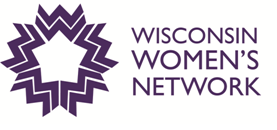 Mentor OverviewThe Mentorship Program is a professional mentoring program designed by the Wisconsin Women’s Network (WWN), a non-profit organization dedicated to advancing the status of women and girls in Wisconsin through communication, education, and advocacy.  The Mentorship Program aims to connect young undergraduate women with women professionals in Madison.  Mentors will provide students with a supportive relationship that encourages discussion of issues relevant to women completing their undergraduate studies and succeeding in the workplace. Mentors and Mentees must be able to commit to one year of participation in the program. What steps do I need to take to apply to the program?In order to apply to be a mentor, you must fill out the Mentor Application and submit it by January 3, 2018.  If you are selected as a mentor, you will be notified by January 10, 2018.If I am selected to be a mentor, what does this mean?If you are selected as a mentor, the Program Coordinator will contact you in December about our January training program.  The training program will take place in January 2018 and provide mentors with the tools and education they will need to become supportive, effective mentors.Mentors must commit to one year of mentoring, commencing in January 2018 and ending in December 2018.  Mentors and mentees will meet once a month from January through May and September through December, at a place of their choosing.  In June, July, and August, mentors and mentees shall communicate via phone. Throughout the course of the year, mentors will report back to the WWN about their progress and provide feedback about the program.Can I sign up to be a mentor for multiple students?Each mentor will be assigned to only one mentee.  This ensures that each mentee will receive the most rewarding experience out of the program.  We understand that mentoring can be a very gratifying experience.  If you would like to continue mentoring after the initial year, you can always express interest to the Program Coordinator in your final feedback of the program.What is the Mentorship Program schedule?Mentors must commit to attending the following training and educational events:Wednesday, January 24th Mentor Training and Orientation 4:00pm-5:30pmMonday, March 5th Mentorship Program Team Building 4:00pm-6:00pmWednesday, April 11th Mentorship Program Spring Educational and Networking Event 4:00pm-7:00pmThursday, September 20st Mentorship Program Fall Educational and Networking Event 4:00pm-7:00pmTuesday, November 27th Mentorship Program End-of-the-Year Celebration 5:30pm-7:00pmWhat if I have more questions? For questions, concerns, or comments, please email our staff at info@wiwomensnetwork.org. WWN Mentorship ProgramMentor ApplicationWisconsin Women’s Network (WWN) is actively seeking individuals for its Mentorship Program. WWN facilitates mentoring relationships by pairing students with professional women from the community who have volunteered to be mentors for a year. Mentors will provide students with a supportive relationship that encourages discussion of issues relevant to women completing their undergraduate studies. Mentor and Mentees must be able to commit to one year of participation in the program. Personal Information			   Name: 						   Retired? _______Yes  ________NoEmployer: 					   If yes, when did you retire? _______________________Address: 					   If no, please list your occupation: 									   Date of Birth: 					Work phone: 					   Gender: 						Cell phone: 					   Best way to contact you (check one):Email: 						   Work phone	             Cell phone	                  Email 		    	 Other (please specify)				Employment InformationPlease attach a resume outlining your employment history and any previous mentorship experience.  Short AnswerWhat qualities, skills or other attributes do you feel you have that make you a good mentor?  What do you hope to gain from becoming a mentor?Do you speak any languages other than English? If so, please indicate language and level of reading, written and oral proficiency. How did you hear about the WWN Mentorship Program? In an effort to match your compatibility with your mentee, please rate which topics you would be most comfortable in mentoring students on (1 being the most comfortable for you to talk about and 5 being the least comfortable).  You do not have to rate everything and you are welcome to rate multiple topics with the same number.  Your answers will help us in the mentee-matching process.  Please email final application to info@wiwomensnetwork.org RatingRatingTopicCommentsEX.1Time ManagementI would love to chat with students on how to organize so that they can work the most productively and efficiently.Preparing for Career AdvancementCover Letter and ResumeJob Search/InterviewingNetworkingNegotiationDiversity in the WorkplaceStriking a work/life balanceManaging Interpersonal RelationsSetting PrioritiesSetting Life GoalsTwo-Career FamiliesOther (please specify)